Kulman taitteluTaitelkaa A4-paperi niin, että muodostuu kolmio, jossa on135 asteen kulma60 asteen kulma.Perustelkaa.OpettajalleEhdotus tunnin rakenteeksi:Alustusvaihe (n. 5 min):Opettaja näyttää tehtävän ja ohjeistaa taittelunei astelevyn käyttöä (tavallista viivainta saa käyttää taittelun apuna)taitosten vahvistaminen kynälläkulman merkitseminen kynälläkeksikää erilaisia, ovelia tapojaopettajalta saa lisää paperiataittelun periaate on tärkeämpi kuin huolella tehty taitosTehtävä ja tunnin vaiheet (Liite) heijastetaan taululleParityövaihe (n. 15 min):Pareille annetaan muutama A4-paperi ja viivoitin (ei astelevyä) taittelua avustamaan. Opettajalta saa lisää paperia tarvittaessa.Muiden ryhmien tulosten tarkastelu (n. 5 min):Ryhmät laittavat vastauksensa esille esimerkiksi pulpetille tai seinälle.Ryhmät kiertävät katsomassa muiden ryhmien tulokset ja varautuvat loppukeskustelussa esittämään kritiikkiä muiden ratkaisuista. Kukin ryhmä joutuu esittämään ainakin yhden kritiikin.Tässä voi myös määrätä kullekin ryhmälle opponoitavan ratkaisun.Loppukeskustelu (n. 15 min):Yksi ryhmä esittää taittelunsa (ei tarvitse vielä perustella).Tämän jälkeen on pohdinta-aika ja kukin muista ryhmä keskustelee, mitä ratkaisussa pitäisi vielä tarkentaa, millaista kritiikkiä he voisivat esittää tai mitä he voisivat kysyä. Kunkin ryhmän pitää keksiä ainakin yksi kommentti tai kysymys. Pohdinta-ajan jälkeen aloitetaan keskustelu. 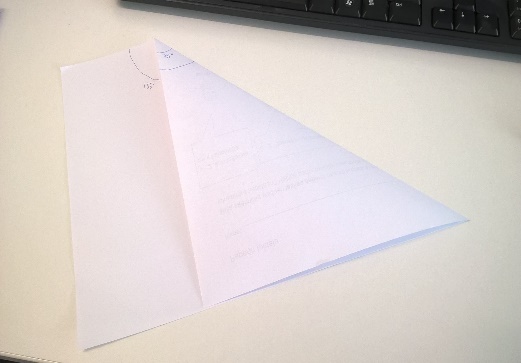 Sama toistuu muiden ryhmän kohdalla.Mahdollisia ratkaisuja:a) 90° + 45° tai 180° – 45°b) 60°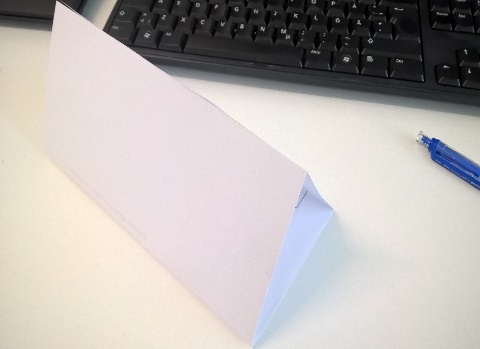 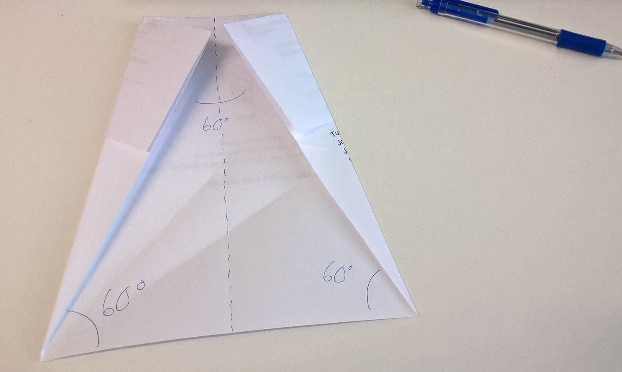 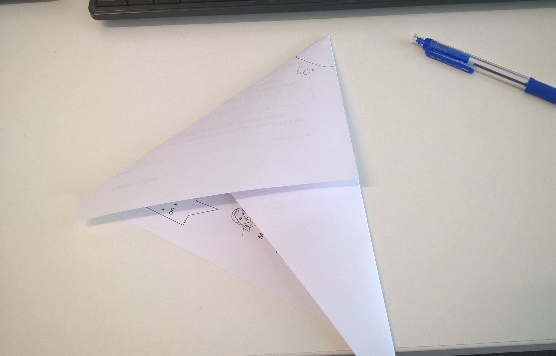 